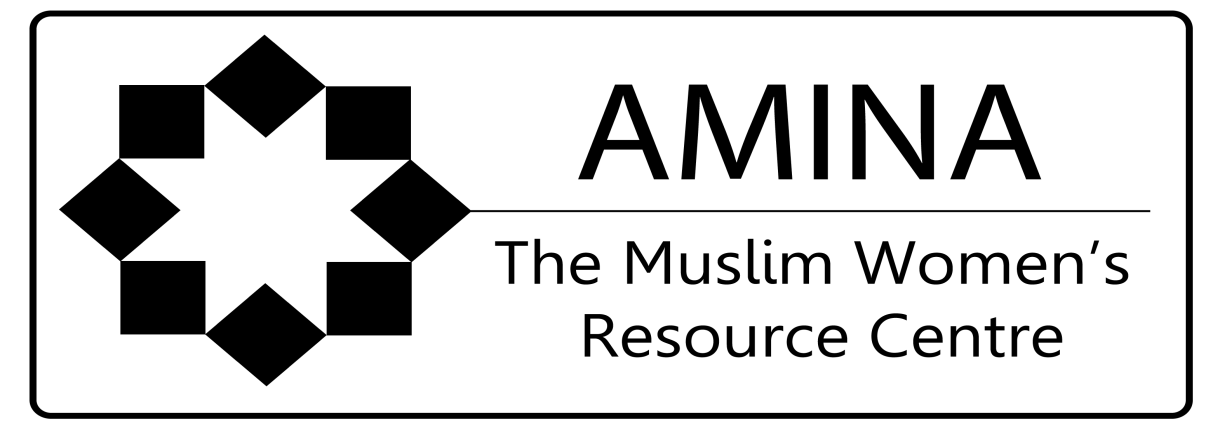 Schools Project Name of:School Teacher Year group (i.e. S1, S2…)Number of classes Preferred dates/days of the week (I.e. 16.08.2020 or Monday & Thursdays)Class time (if possible)Will there be more than one class running simultaneously? (Will we be delivery sessions to more than one class at the same time?)Do you have specific requests or topics that you would like us to focus on during the session? 